	ПРИЛОЖЕНИЕ 1.	Ф.И.       ______________Лабораторная работа №3«Внешнее строение раковин пресноводных и морских моллюсков»ЦЕЛЬ: Установить сходство и различие в строении раковин моллюсков. Оборудование: Раковины моллюсков, лупа.ХОД РАБОТЫ:Рассмотрите раковины моллюсков. С помощью рисунков учебника (рис. 75 на стр. 101 и рис. 76 на стр. 103) и карточки – подсказки определите название моллюсков. Заполните таблицу.Изучите материал учебника стр. 102, 104. Обозначьте на рисунке основные части внешнего и внутреннего строения раковины моллюска.ВЫВОД: В отличии от брюхоногий моллюсков, у двухстворчатых  ________ симметрия тела, ___________________ раковина, отсутствует _____________ , как часть тела. Все двухстворчатые моллюски обитатели _________________ среды жизни. У некоторых двухстворчатых моллюсков внутренняя поверхность раковины выстлана ______________ слоем. Название моллюскаБрюхоногий или двухстворчатый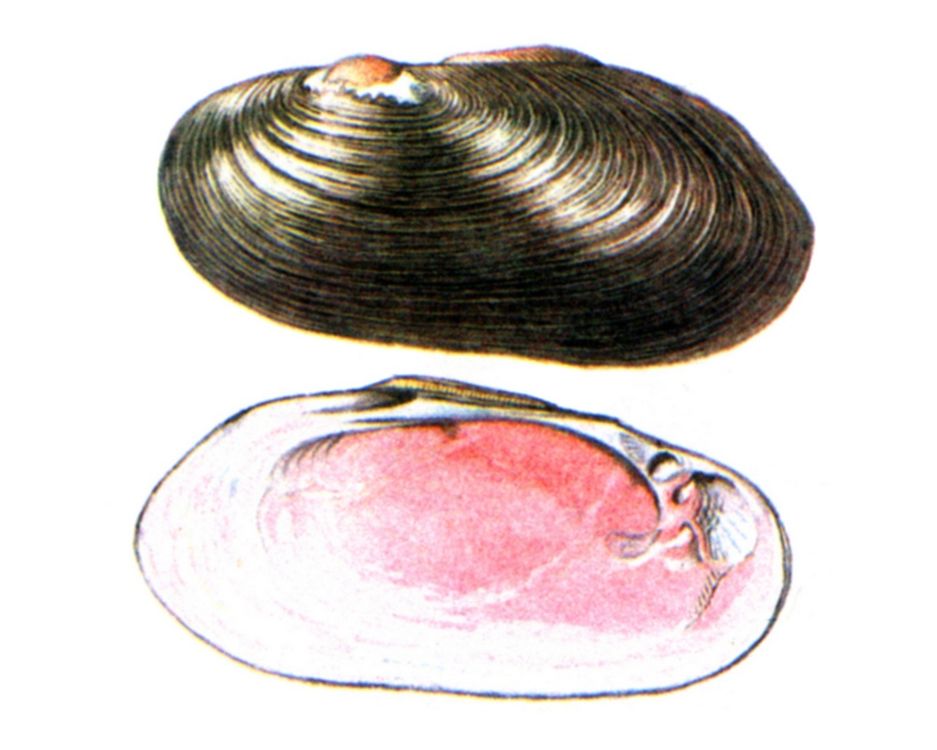 